Доклад на тему:«Жарки. Цветы, которые нуждаются в нашей защите.»Ученика лицея №12 Лукасова ВладимираКрасноярск, 2014ВведениеСуществует история об эльфах, которые варят по июньским ночам, в полнолуние, эликсир жизни на целый год. Для этого они достают круглые золотые сосуды из хранилищ и помещают их на шесты, так как внизу - обильная роса и совсем ничего не видно. На расположенных друг против друга скамеечках , на самом верху шестов, под сосудами сидят по двое эльфов. Они добавляют и мешают ингредиенты, а остальные снуют по лесенкам вверх-вниз, принося всё необходимое для эликсира. Полная луна заглядывает в сосуды и дивится тому, что содержимое кипит без огня. Как только небо начинает светлеть, эликсир разливают по бутылкам, запечатывают их и куда-то уносят. Исчезают и сами эльфы, а пустые сосуды остаются на шестах. Правда, они теперь выглядят, как цветы и если заглянуть в цветок, то там, при везении, можно обнаружить мирно спящего эльфа. Называются эти чудесные цветы в нашем крае "жарки".Это легенда южная, она очень нравится моим одноклассникам. Но и в нашем регионе есть легенда о происхождении "жарков":Жил в сибирской тайге охотник Улугхем. Молодой он был, сердце имел доброе. Но злой и коварный колдун Кэле задумал погубить все живое в бескрайних просторах тайги. Наслал он с далекого севера холодные ветра, трескучие морозы. Попрятались звери, улетели птицы, снегом замело землю - голодно стало в тайге. Погасли костры в стойбище, смолк веселый смех. И тогда решил вернуть Улугхем людям веселый смех, тепло -очагам, тайге - лето. Пришел Улугхем на край земли и видит, стоит ледяная яранга, а в ней лежит ледяной Кэле. Увидел его Кэле и рассмеялся. Потом оторвал от яранги кусок льда и кинул его в Улугхема. Попал кусок льда в грудь молодого охотника. И треснуло она как скорлупа кедрового ореха. Выпало из нее сердце Улугхема на холодный снег и таким жаром запылало, что растаяла ледяная яранга, а с ней злой Кэле растаял. Подул теплый ветер, зажурчали ручьи. Вновь в тайгу вернулось лето. А там, где упали капли крови Улугхема, выросли необыкновенные цветы, и назвали их люди ЖАРКАМИ.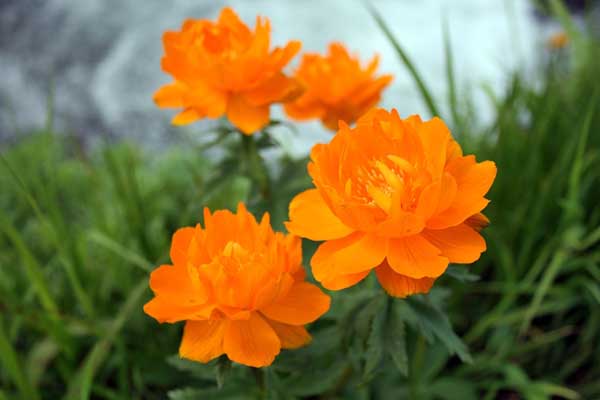 1Актуализация темыС детства я люблю гулять в лесу, часто с семьёй хожу на Столбы и яркие цветочки "жарков" всегда привлекают моё внимание. В лицее, на уроках окружающего мира, нам рассказывает Учитель о значении каждого растения в дружной лесной семье, для преобразования углекислого газа в кислород. И просто они радуют, как маленькие солнышки. Но "жарков"  становится все меньше и меньше с каждым годом. В лесах люди прокладывают новые тропы, срывают цветы для букетов, строятся дома и чудесные цветы исчезают. Данная проблема беспокоит  и заставляет задуматься о сохранности красивых цветов. На данный момент, как исчезающий вид "жарки" внесены в  Красные книги Бурятии и Иркутской области и Красноярского края.ЗадачиКогда я стал заниматься этим вопросом, то выяснил, что многие из моих одноклассников даже не знают, что «жарки» занесены в Красную книгу Красноярского края. Когда я попросил узнать у родителей, то и это не принесло результатов. Многие не знали, либо шли за ответом в интернет. Но, гуляя в лесу, мы не заглянем в интернет, чтобы узнать: рвать или не рвать цветок. И я решил рассказать о чудесных и ярких цветах наших лесов, которые нуждаются в нашей защите. Мне пришла мысль о презентации, она поможет мне ярче представить для ребят данную проблему, заинтересовать их. Но самостоятельно я еще не умею делать ее. Тут помог интернет. Оказывается, есть уже готовая презентация на сайте Красной книги Красноярского края http://www.myshared.ru/slide/50996/. Также я нашел информацию о цветах с точки зрения науки о цветах. Давайте узнаем побольше о "жарках".Справка:Купальница, жарки, троллиус (Trollius) - это очаровательный травянистый многолетник семейства Лютиковые с жёлто-оранжевыми шаровидными "розочками" на стройных облиственных побегах, напоминающий гигантские махровые ранункулюсы. Купальницей на Руси растение названо потому, что растёт вдоль ручьёв и речек, на влажных лугах, а начало его цветения совпадает с началом открытия купального сезона. Растущие у самой воды купальницы тоже будто купаются. Москвичи ласково называют купальницу "авдотка", пермяки - "вешние бубенчики", вологодцы - "запонки", смоляне - "куриная слепота", а ещё: "полдёнышек", "болотные шапки", "сиверушки", "кучерская травка", "воловье око" …На Украине название "жарки" растение получило за то, что его яркие цветки словно "жаром горят". А латинское название растения связано с формой цветка: латинское trulleus обозначает "шарообразный сосуд".Яркие шаровидные цветки некоторых купальниц достигают в диаметре 7 см, их слабый приятный аромат напоминает запах мандарина. Они составляют чудесный контраст зелёной листве, поэтому прекрасно смотрятся на фоне пышной шапки прикорневых, пальчато-рассечённых, длинночерешковых листьев. Шаровидно сомкнутые лепестковидные чашелистики с небольшим отверстием наверху защищают пыльцу цветка от сырости, поэтому купальница никогда не склоняет свои цветки. Множество тычинок и пестиков на выпуклом цветоложе расположено по спирали. Благодаря шаровидной форме 2цветка, ночью внутри него температура на 5-6 градусов выше, чем снаружи - поэтому в цветках купальницы часто ночуют насекомые, прячась от ветра, дождя и холода. Поэтому данный цветок важен и для насекомых.Размножают купальницы чаще всего семенами и делением кустов. Также купальницу можно размножить черенками из молодых приземных побегов, появляющихся весной, и из летних розеток с кусочком подземного стебля.Семена купальниц мелкие, быстро теряют всхожесть, поэтому их сеют в грунт сразу же после сбора осенью. При весеннем посеве на рассаду их необходимо стратифицировать в течение 3-4 месяцев при температуре 2-4 градуса. Купальницы хорошо размножаются самосевом (плод - спиральнаямноголистовка); сеянцы появляются весной и растут очень медленно, в конце августа-начале сентября их высаживают на постоянное место. Сеянцы зацветают на второй год, но обильное цветение начинается с третьего года жизни. Деление кустов купальницы проводят рано весной (в конце апреля-начале мая) или осенью (с середины августа по середину сентября). При посадке делёнок купальницы корневую шейку заглубляют ниже поверхности почвы на 2 см и тщательно мульчируют. На одном месте купальницы могут расти без пересадки 10 лет.Из множества видов купальниц несколько используют в цветоводстве; выведены махровые и крупноцветковые сорта. Купальницы замечательно смотрятся в миксбордерах, в группах на газонах, около деревьев и кустарников. Низкорослые формы купальниц украшают альпинарии. Применяются купальницы и для выгонки. Срезанные цветки купальниц хороши в букетах и композициях, внося с них свет и радость, словно маленькие солнышки. ВыводыЯ считаю, что жители нашего города, края, должны обязательно знать какие растения внесены в Красную книгу в регионе их проживания. Ведь зная, мы уже задумаемся, стоит ли рвать цветок… Ведь сорванный цветок- это уничтоженные сотни семян, из которых могли бы вырасти целые лужайки ярких и красивых цветов. Я намерен и далее интересоваться занесенными в Красную книгу Красноярского края растениями и животными. И рассказывать на уроках своим одноклассникам, чтобы и они знали и гордились нашим замечательным краем!Берегите природу, ведь мы- её часть!3Используемая литература:Журнал «Гардения» от 31.03.2005, статья автора Зиборова Е.Ю.Красная книга Красноярского края, Бурятии.4